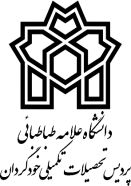 فرم تسویه حساب دانشجواین قسمت توسط کتابخانهی مرکزی دانشگاه تکمیلمیگردد:این قسمت توسط امورمالی پردیس تحصیلات تکمیلی ( خودگردان) تکمیلمیگردد.قسمتهای زیر توسط مسئولین دورههای تکمیلی پردیس( خودگردان)  تکمیلمیگردد.این قسمت توسط مدیرتحصیلات تکمیلی دانشگاه تکمیلمیگردد.گواهیمیشود خانم/ آقای                      هیچگونه بدهی به  کتابخانهی مرکزی دانشگاه  ندارد. چکیده و یک نسخه از پایاننامه/ رساله خود را تحت عنوان                                                                                            به این کتابخانهتحویل دادهاست.                                                                                      مهر وامضای رئیس کتابخانهی مرکزیگواهیمیشود خانم/ آقای                      کلیه هزینههای تحصیلی دوره را پرداخت کردهاست.                                                                                      مهر وامضای مسئول امورمالی پردیساینجانب                              کارشناس بررسی پروندهی خانم/ آقای                             دانشجوی دورهی                     رشتهی                                   ضمن تکمیل مدارک و سوابق تحصیلی نامبرده صحت مندرجات فوق را تأئید مینمایم.                                                                                      امضای کارشناس تحصیلات تکمیلی پردیس خودگرداناینجانب                              رئیس/ مدیر پردیس تحصیلات تکمیلی خودگردان دانشگاه صحت مندرجات فوق را تأئید مینمایم.                                                                                      مهر وامضای رئیس/ مدیر  پردیس      این قسمت توسط واحد صدور کارت دانشگاه تکمیلمیگردد.گواهیمیشود خانم/ آقای                      کارت دانشجویی خود را تحویل دادهاست.                                                                                      مهر وامضای مسئول واحد صدور کارتامور دانشآموختگان و صدور دانشنامهپروندهی  خانم/ آقای                     بررسی شد. ضمن تأئید مشخصات فردی و  تحصیلی نامبرده به اطلاع میرساند اعلام فراغت از تحصیل ایشان بر اساس مقرراتآموزشی بلامانع است.نام ونام خانوادگی کارشناس بررسی پرونده                                                  تاریخ و امضاء 